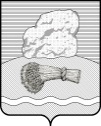 РОССИЙСКАЯ     ФЕДЕРАЦИЯКАЛУЖСКАЯ   ОБЛАСТЬДУМИНИЧСКИЙ   РАЙОНАДМИНИСТРАЦИЯ  СЕЛЬСКОГО  ПОСЕЛЕНИЯ«СЕЛО БРЫНЬ»С. БрыньПОСТАНОВЛЕНИЕ«___»______ 2023  года                                                                                  №___В соответствии с Федеральным законом от 27.07.2010 № 210-ФЗ «Об организации предоставления государственных и муниципальных услуг», Федеральным законом от 06.10.2003года №131-ФЗ «Об общих принципах организации местного самоуправления в Российской Федерации», постановлением администрации сельского поселения «Село Брынь» от 22.11.2018г. № 51 «Об утверждении Порядка разработки и утверждения административных регламентов осуществления муниципального контроля и административных регламентов предоставления муниципальных услуг», на основании экспертного заключения правового управления администрации Губернатора Калужской области от08.07.2022г. №1050-Б-7/2022, администрация сельского поселения «Село Брынь»ПОСТАНОВЛЯЕТ:        1. Внести изменения в постановление администрации сельского поселении «Село Брынь» от 21.06.2022г. №43 «« Об утверждении Административного регламента по предоставлению муниципальной услуги « Выдача разрешения на вырубку зеленых насаждений, повреждение, уничтожение газонов, цветников на территории сельского поселения «Село Брынь»  следующие изменения:1.1 подпункт 2.4 Административного регламента изложить в новой редакции:«Решением сельской Думы сельского поселения «Село Брынь» №2 от 09.01.2019г. «Об утверждении Правил благоустройства на территории муниципального образования сельского поселения «Село Брынь»  .2. Настоящее постановление вступает в силу с момента его подписания и подлежит обнародованию и размещению на официальном сайте сельского поселения «Село Брынь» в сети «Интернет»: https://admselobrin.ru. Глава администрации                                                 Е.А. ФерапонтоваО внесении изменений в постановление  от 21.06.2022г. №34 « Об утверждении Административного регламента по предоставлению муниципальной услуги « Выдача разрешения на вырубку зеленых насаждений, повреждение, уничтожение газонов, цветников на территории сельского поселения «Село Брынь»  